A Quick Overview of Connecticut’s 2013 Race to the Top–Early Learning Challenge ApplicationConnecticut has applied for a Race to the Top-Early Learning Challenge grant for     $37.3 million to improve the quality of early learning programs for young children in the state.  The new Office of Early Childhood is the lead agency on the grant which proposes to increase access to high quality early learning experiences for young children with high needs by: Implementing a system to rate the quality of programsProviding supports and incentives for programs to improve their qualityProviding information and incentives for families to select higher quality programsThe Quality Rating & Improvement SystemRates early learning programs using four quality levels. Quality levels are based on comprehensive program standards.The standards apply to center- and home-based programs as well as schools.The first level is basic health and safety determined by the state licensing system.At the top level programs meet national quality standards.Supports and Incentives to ProgramsGrant funds are used to create five Quality Improvement Centers across the state. The centers provide programs technical assistance and professional development to move up the quality levels.Programs are eligible for annual Quality Awards that increase with program size and with the number of children with high needs served.Information and Incentives to FamiliesProgram ratings will be posted on a web site and also available through the 2-1-1 Child Care statewide information call line at United Way of Connecticut.  A statewide Early Childhood Quality public information campaign will be launched to provide parents with information about the importance of quality programs and about the new quality rating system.Professionals and community organizations that have contact with families will be trained to assist families in accessing quality early learning programs.The 2-1-1 Child Care information call center will hire additional staff members to assist families in accessing quality programs, focusing particularly on high needs families.The child care subsidy program will provide parents with incentives for selecting quality programs through a tiered rate system and a reduction of the parent co-pay at higher levels of quality.  Four Year TargetsCurrently there are about 360 programs at the highest level of quality serving about 22,000 young children with high needs.At the end of the 4 year grant period we project there will be over 900 programs at the highest levels of quality serving 31,500 children.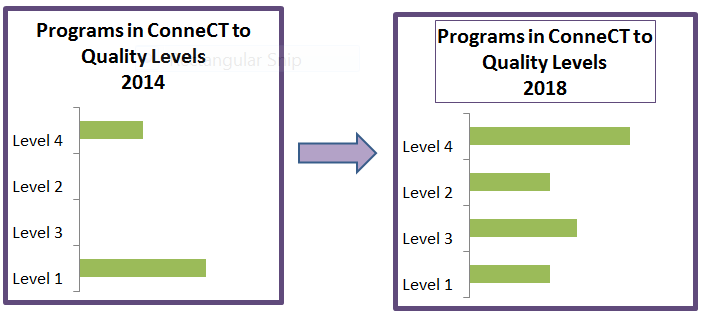 The overarching goal of Connecticut’s Early Learning Challenge application is to…close the opportunity gap at kindergarten entry, proving all children with access to high quality programs.This will make a significant difference in the lives of children with high needs in Connecticut and enhance their opportunity to enter kindergarten ready to succeed in school and in life.